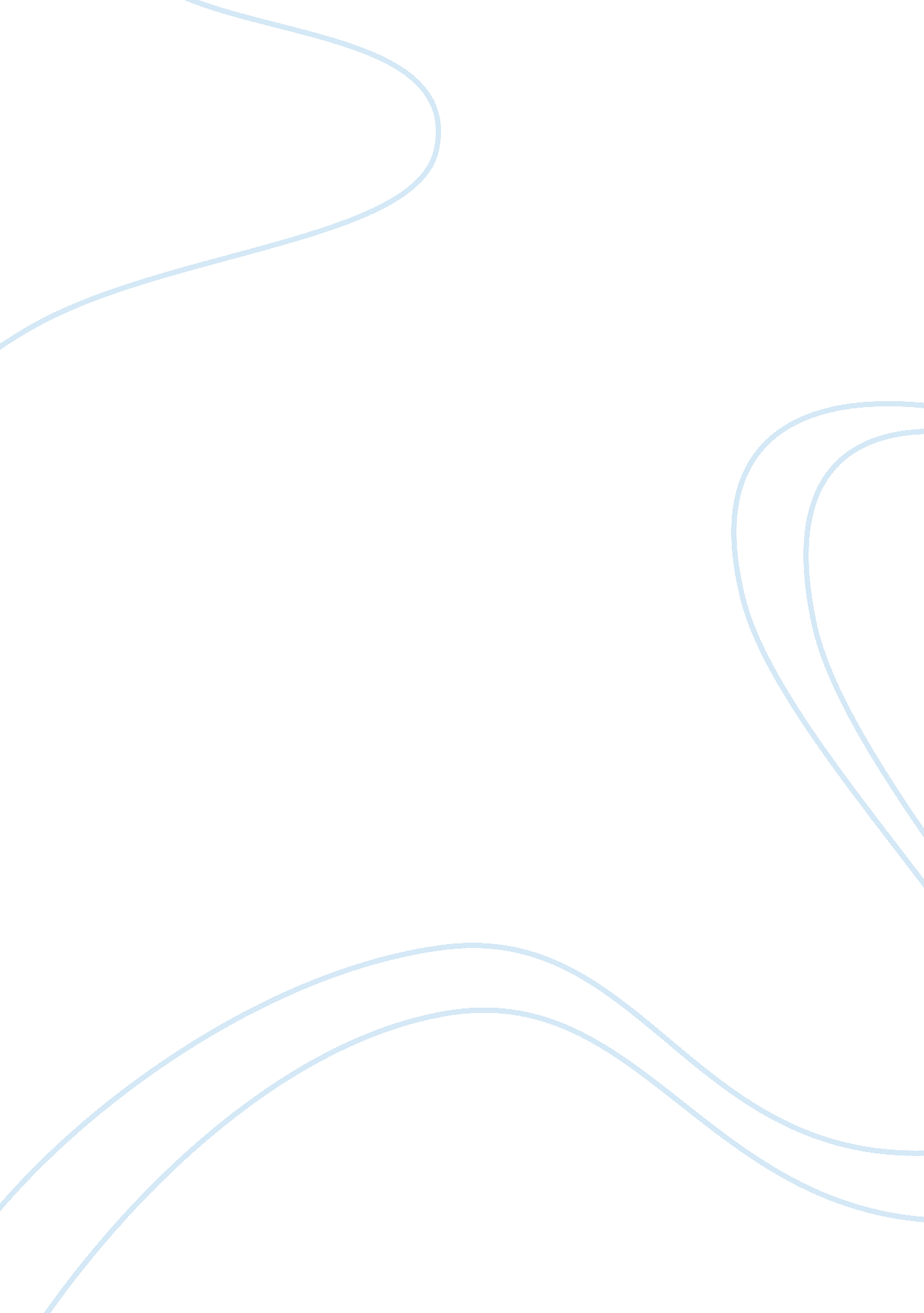 Crime report policyLaw, Crime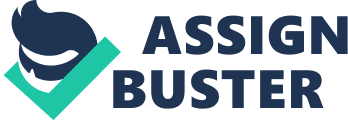 For the past ten years, the city had grown its population drastically. Together with the increase of the city’s population, is the increase with the number of crime incident reports within the city premises (http://wcr. sonoma. edu/v5n2/manuscripts/chamlin. pdf). To address to this problem, the police main headquarters had provided an increase with the number of police officers for the city. From being ten officers starting ten years ago, it had become forty police officers. To properly make use of the additional police officers, I, the current chief of police in the city would like to enforce revised policies on the requirements of patrol officers regarding their hours of duty, the expectations of continual patrols, and the need to check the status of businesses during their shift. Also included with this revised policies were the proposed penalties for officers’ non-compliance. Patrol Officers, their Hour and Place of Duty There would be four shifts for Patrol Officers. These would be comprised with the 12: 00 MN to 6: 00 AM shift, 6: 00 AM to 12 NN, 12: 00 NN to 6: 00 PM and 6: 00 PM till 12: 00 MN. Each shift would be comprised with eight officers thus requiring all of the 40 police officers of the city be involved with the patrol of the city premises. Each shift would have to assign a leader (http://www. phyplt. ipfw. edu/POLICE/Personnel. htm) that would be tasked to distribute his co-officers to their assigned place of duty, to serve as a communicator with all of the other patrol officers during their time of duty and with the police headquarters as well. The eight officers would then be distributed based on the following reasons. First is there should be more police visibility on places that is prone for reported crimes. Second reason would be there should be patrol officers for vital government buildings and business establishments such as banks and commercial centers. Third would be there should be more police officers in places that many people usually goes to such as schools and churches. Fourth would be there should be police visibility on slum areas because this is the usual place that conventional criminals reside to. Other place of concern must be pre-stated before the shift by the assigned leader in order that the headquarters know where would be the place of duty of the patrol officers. To pre-detect such organized crimes such as gun running and drug pushing, all of the patrol officers would be given a money allotment supported with another to be approved proposal so that they can acquire a civilian tipster that would report such organized crime existence. Check of business status during such shift Businesses were usually the one being the root for most of the reported crimes of the city. Though the robbery cases had declined for the past years (http://www. ojp. usdoj. gov/bjs /glance/rob. htm), the police department should still make additional adjustments in order to minimize more if not eradicate the robbery cases in the city. The patrolling officers should check the following matters with business establishments. Do they have business permit? What time their business is in? Are they of the early morning shift such as public markets? Are they of the morning till early night shift such as the malls and banks? Do they have late night shift such as night bars and 24 hours convenient stores? Do they need additional police visibility to support their security guards if their business has? Crime Report In case that a patrol officer would saw a continuing crime, it is his choice if he would first chase and arrest the offenders, give first aid medic if the victim needs to, or he should first immediately alert the incidence to his shift leader (if his not the one who had sighted the crime) and to the police headquarters for assistance. He should uphold every part of the state law especially the right of criminal suspects for human rights in case that he chose to arrest the criminal by himself. For the case that a crime had already happened and the crime victim was the only one found by a patrolling officer, he should seek medical and additional police assistance depending on the graveness of what had happened to the victim (http://www. ojp. usdoj. gov/bjs/). If a crime scene would be found, the patrol officer should accompany to the headquarters all the left persons involved in the crime incident and then make a police blotter. Usual procedures for handling evidences apply (http://www. mnsu. edu/safety/crimereporting. html). Reserved police officers should replace the involved patrol officers to continue their shift. Else if not, the patrol officers should have their remaining four hours a day work duty to the headquarters together with their six hour patrol accomplishment. Code of Ethics The patrol officers should be alert at all time with what is happening in his assigned place. He should also be seen to be approachable for the ordinary public by wearing his proper police uniform during his duty. He should also be courteous when he is asked by a person in need of his assistance (http://www. learn. maine. edu/reports/calaisreport. php). Money and Police Facility Allotment Those involved in the patrolling should have access, if needed, with the existing police facilities for transportation provided that it would be solely used for patrolling purpose only. Expenses brought by patrolling such as use of public transportation, gasoline and maintenance for police vehicles and communication devices should be shouldered by the budget of the city’s Internal Revenue Allotment. The food allowance for patrolling officers should remain the same with those officers staying in the headquarters. If such other possible expenses occur brought by the patrolling program of the city police, they should have a separate proposal so that its money allowance can be approved (http://www. ojp. usdoj. gov/bjs/eande. htm). Proposed Penalties for Officers non-compliance In the case of violation of any of the rules impose in this crime report policy; the officer on the first offense is sanctioned with a three days suspension without salary pay. On the second offense, he would be sanctioned with a one week suspension and then for third offense, he would then be force to be relieved from the city police office. These penalties were a counterpart simplified version of officers’ penalties for noncompliance derived from Road Transport (Hire Vehicle Services) Regulations 2000 (http://www. legislation. act. gov. au/sl/2000-4/20000301-5158 /rtf/2000-4. rtf). 